Donation Form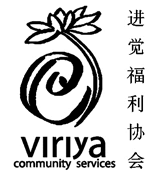 Dear friends and supporters,Greetings from Viriya Community Services! We give out of compassion and loving kindness when we know that there are people who are in need of our help. When our act of giving comes from our heart and mind, we will feel joyful because, in our little way, we have come together to make a difference in the lives of the people who are less fortunate than us. Giving is also a secular act, regardless of faith and race. Every gift is of value to our beneficiaries.We thank you for your support and wish you and loved ones good health and happiness.Donor’s ParticularsPlease fill in your NRIC /FIN /UEN Number where applicable and your donation will automatically be deducted by IRAS in your income tax return. From 1 January 2011, IRAS will not accept claims based on donation receipts. Hence, we will not be sending to you a copy of our tax‐exempt receipt. If you need any clarification on your tax‐exempt donation, kindly contact Ms June Lim, june@viriya.org.sg.Name (Mr/Mrs/Mdm/Ms/Company): _ 			          	 NRIC/FIN/UEN No:	E‐Mail Address:  			 Mailing address: 			_Postal Code: 		  Contact person (for corporate donor):  					  Telephone no: (Home) 		(Office)  		Please visit our website www.viriya.org.sg, which provides information on our community projects. We will issue tax-exempt receipts for all outright donations of $50 and above and it qualifies for 2 ½ times income tax deduction.Dreams* LHCST‐NKF Dialysis CentreViriya‐KK Children’s Hospital Homecare ProgrammeViriya Elderly Medical ProgrammeMy Centre @ Moulmein	*  Viriya MediAssist FundViriya  Children’s Education Fund                       	*  Viriya Family Service Centre Viriya Gap Fund                                                     *  Whispering Hearts Family Service CentreViriya Children’s Medical Programme	* Whispering Hearts Student Care CentreWe kindly request you to write your cheque payable to “Viriya Community Services”. We are/I am pleased to enclose our/my cheque no ________________   for S$  _________________.Signature/Date:  	Thank you for your warm support! Please return this form together with your cheque to:   Viriya Community Services*We are committed to handling your personal data with care and ensuring your privacy under the Personal Data Protection Act (PDPA) 2012. All personal data acquired through the donation form will only be used for the purposes of this form and will not be further processed or disclosed without the consent of the donor.Blk 142 Potong Pasir Ave 3Blk 142 Potong Pasir Ave 3Blk 142 Potong Pasir Ave 3#01-224Singapore 350142Singapore 350142